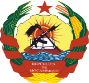 REPÚBLICA DE MOÇAMBIQUEMINISTÉRIO DO INTERIORSERVIÇO NACIONAL DE MIGRAÇÃODEPARTAMENTO DE RELAÇÕES PÚBLICASCONFERÊNCIA DE IMPRENSA 1. Solicitados Mais de 200 Documentos de Viagem para MineiroNa semana finda (21 a 27 de Novembro), o SENAMI recebeu através das Direcções Provinciais de Migração, 237 pedidos de Documentos de Viagem para Mineiros, contra 276 de igual período de 2019, o que representa redução em 14%, e 188 da semana anterior, correspondente a aumento em 26%.O aumento de pedidos deste documento ocorre numa altura em que se regista aumento significativo na entrada de mineiros no território nacional. Durante o mês de Novembro foi registada a entrada de 736 mineiros contra 268 registados no mês de Outubro, o que representa aumento acima de 100%. De realçar que o Documento de Viagem para Mineiros destina-se exclusivamente a cidadãos nacionais trabalhadores nas minas e farmas na República da África do Sul e para a sua obtenção são necessários os seguintes requisitos: Bilhete de IdentidadeContrato de trabalho para mineirosContrato de trabalho para os trabalhadores sazonais (farmas) Cartão de identificação de MineiroAs Direcções Provinciais de Migração que registaram solicitações de Documento de Viagem para Mineiros no período em análise foram:Inhambane (89) ↔ (38%)Maputo (78) ↔ (33%)Gaza (70) ↔ (29%)Repatriados Imigrantes em Situação IrregularNo mesmo período, o SENAMI repatriou a nível nacional 89 cidadãos estrangeiros de diversas nacionalidades que se encontravam no país em situação irregular, contra 50 de igual período de 2019 o que representa aumento em 78%.Trata-se de 56 cidadãos de nacionalidade etíope, 12 malawianos, 05 ganeses, 04 somalis, 04 zimbabweanos, 03 bengalis, 03 tanzanianos e 02 nigerianos interpelados em acções de fiscalização nas Províncias de Niassa, Nampula, Tete e Cidade de Maputo, tendo sido repatriados por imigração clandestina e permanência Ilegal. O repatriamento destes imigrantes foi realizado através dos Postos de Travessia de Calómue (53) na Província de Tete, Aeroporto de Mavalane (14), na Cidade de Maputo, Aeroporto de Nampula (12), na Província de Nampula e Mandimba (10), na Província de Niassa.APELOSO SENAMI apela:A todos os requerentes de vistos de entrada à República de Moçambique, com excepção do visto de fronteira e de transbordo de tripulantes, para submeterem os pedidos nas Embaixadas ou Consulados da República de Moçambique, que são as entidades competentes para a sua emissão; Aos cidadãos estrangeiros para se absterem de práticas que constituam violação da legislação vigente na República de Moçambique, sob risco de sofrerem sanções que vão desde a deportação até a Expulsão do País;À denúncia de locais com indícios de albergarem imigrantes supostamente ilegais.        Maputo, 03 de Dezembro de 2020